                ҠАРАР                                                                      РЕШЕНИЕО пролонгации Соглашения между органами местного самоуправления муниципального района Шаранский район Республики Башкортостан и сельского поселения Шаранский сельсовет муниципального района Шаранский район Республики Башкортостан о передаче сельскому поселению части полномочий муниципального района		В соответствии с частью 4 статьи 15 Федерального закона от 06 октября 2003 года №131-ФЗ «Об общих принципах организации местного самоуправления в Российской Федерации», Совет сельского поселения Шаранский сельсовет муниципального района Шаранский район Республики Башкортостан решил:Пролонгировать Соглашение между органами местного самоуправления муниципального района Шаранский район Республики Башкортостан и сельского поселения Шаранский сельсовет муниципального района Шаранский район Республики Башкортостан о передаче сельскому поселению части полномочий муниципального района, утверждённое решением Совета сельского поселения Шаранский сельсовет муниципального района Шаранский район Республики Башкортостан  от 18.12.2014 № 370,  с 01 января 2016 года по 31 декабря 2016 года.Настоящее решение вступает в силу с момента подписания.Настоящее решение опубликовать (разместить) в сети общего доступа «Интернет» на сайте сельского поселения Шаранский сельсовет  муниципального района район Шаранский район Республики Башкортостан и обнародовать на информационном стенде Администрации сельского поселения Шаранский сельсовет муниципального района Шаранский район Республики Башкортостан.Глава сельского поселения                                                           Р.М.Нуриев  с. Шаран 17.05.2016  №  10/64Башкортостан РеспубликаһыШаран районымуниципаль районыныңШаран ауыл Советыауыл биләмәһе Советы452630 Шаран ауылы, 1-се май урамы, 62Тел.(347) 2-22-43,e-mail:sssharanss@yandex.ruШаран  ауылы, тел.(34769) 2-22-43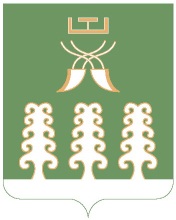 Совет сельского поселенияШаранский сельсоветмуниципального районаШаранский районРеспублика Башкортостан452630 с. Шаран ул. Первомайская,62Тел.(347) 2-22-43,e-mail:sssharanss@yandex.ruс. Шаран тел.(34769) 2-22-43